Actividades  Lunes  24 agosto  2020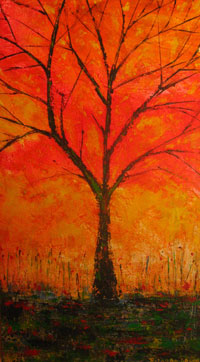 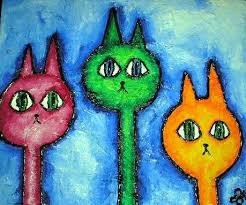 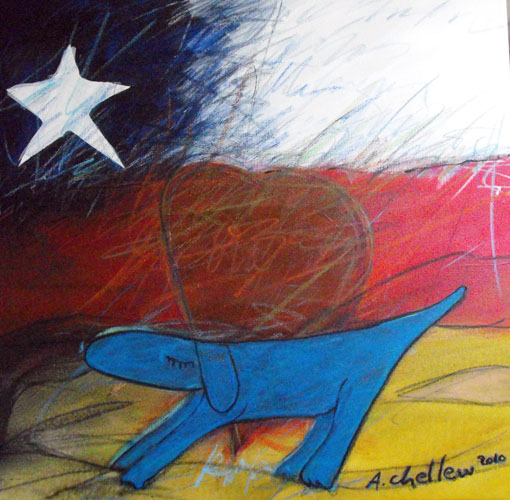 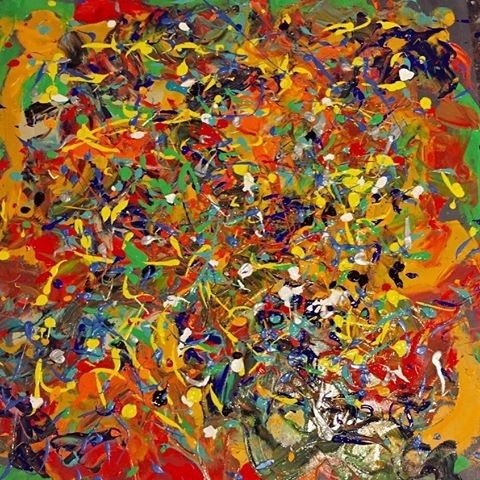 Lenguaje: se inicia el  tomo 3, clase   49, páginas  3-4-5-6.Matemáticas: se adjuntan  guías, las puedes imprimir o escribirlas  en tu cuaderno.Artes visuales: Te  presento   cuatro  pinturas  de  artistas  chilenos.Observa  cada   una  de  ellas , elige  una ,  dibújala  y píntala  tal  cual  esta . Usa lápices de colores.